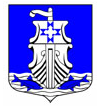 Совет депутатовмуниципального образования«Усть-Лужское сельское поселение»Кингисеппского муниципального районаЛенинградской области(четвертого созыва)РЕШЕНИЕот 08 ноября 2019 года №21 Рассмотрев заявление депутата Совета депутатов муниципального образования «Усть-Лужское сельское поселение» Кингисеппского муниципального района Ленинградской области четвертого созыва Казаряна Павла Ильича,  руководствуясь  п.2 ч.10 ст.40 Федерального закона от 06.10.2003г. №131-ФЗ «Об общих принципах организации местного самоуправления в Российской Федерации», ст.24 Устава муниципального образования «Усть-Лужское сельское поселение» Кингисеппского муниципального района Ленинградской области, Совет депутатов муниципального образования РЕШИЛ:Досрочно прекратить с 08.11.2019 года полномочия депутата  муниципального образования «Усть-Лужское сельское поселение»  Кингисеппского муниципального района Ленинградской области  четвертого созыва по избирательному округу № 8  Казаряна Павла Ильича, в связи с отставкой по собственному желанию (заявление прилагается).Считать 08 ноября 2019 года днем прекращения полномочий депутата муниципального образования «Усть-Лужское сельское поселение»  Кингисеппского муниципального района Ленинградской области четвертого созыва по одномандатному избирательному округу №8.Настоящее решение подлежит официальному опубликованию в средствах массовой информации – на сайте «Леноблинформ» и на официальном сайте МО «Усть-Лужское сельское поселение», а также в газете «Восточный Берег».Настоящее решение вступает в силу с момента принятия.Направить настоящее решение в Избирательную комиссию муниципального образования «Кингисеппский муниципальный район» Ленинградской области.Контроль за исполнением настоящего решения возложить на заместителя Главы МО «Усть-Лужское сельское поселение» Кингисеппского муниципального района Ленинградской области.Заместитель главы муниципального образования «Усть-Лужское сельское поселение»			    Е.Н.ЧесноковаО досрочном прекращении полномочий депутата Совета депутатов муниципального образования «Усть-Лужское сельское поселение» Кингисеппского муниципального района Ленинградской области четвертого созыва по одномандатному избирательному округу №8 Казаряна Павла Ильича